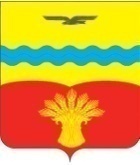 СОВЕТ ДЕПУТАТОВмуниципального образования Новоюласенский сельсоветКрасногвардейского района Оренбургской областичетвёртого созываРЕШЕНИЕ05.04. 2024                                                                                           № 29/4с. НовоюласкаО назначении опроса граждан В соответствии со статьёй 31 Федерального закона от 06.10.2003 № 131-ФЗ «Об общих принципах организации местного самоуправления в Российской Федерации, с решением Совета депутатов муниципального образования Новоюласенский сельсовет Красногвардейского района Оренбургской области от 26.07.2023 № 24/2 «Об утверждении Положения о порядке назначения и проведения опроса граждан на территории муниципального образования Новоюласенский сельсовет Красногвардейского района Оренбургской области», Совет депутатов РЕШИЛ: 1. Назначить опрос граждан с 09 апреля 2024 года по 28 апреля 2024 года, проживающих на территории Новоюласенского сельсовета Красногвардейского района Оренбургской области в целях выявления мнения населения по вопросу:        - Согласны ли Вы в 2025 году принять участие в инициативном бюджетировании по объекту «Капитальный ремонт ограждения кладбища в с.Новоюласка Красногвардейского района Оренбургской области»;       - Согласны ли Вы в 2025 году принять участие в инициативном бюджетировании по объекту «Приобретение роторной навески на трактор». 2.  Утвердить состав комиссии по проведению опроса граждан на территории Новоюласенского сельсовета (далее комиссия) согласно приложению.3. Установить минимальную численность жителей, участвующих в опросе для села Новоюласка не менее 50% от общей численности населения, постоянно или преимущественно проживающие, обладающие избирательным правом. 4. Установить, что опрос граждан, указанный в пункте 1 настоящего решения проводится с использованием функционала платформы обратной связи Единого портала государственных и муниципальных услуг по методике и порядку идентификации участников опроса, установленным для данной платформы.5. Установить, что настоящее решение вступает в силу после его опубликования в газете «Новоюласенский вестник», и подлежит обнародованию и размещению на официальном сайте муниципального образования Новоюласенский сельсовет Красногвардейского района Оренбургской области в сети «Интернет», платформе обратной связи Единого портала государственных и муниципальных услуг в сети «Интернет».           6. Контроль за исполнением настоящего решения возложить на постоянную комиссию по вопросам социального развития, благоустройства, правопорядка и статуса депутата.Председатель Совета депутатов                                                      В.И.Фаткеева                                                      Глава сельсовета                                                                                С.Н.БисяеваРазослано: в дело, членам комиссии-5 экз., депутатам-7 экз., прокурору района, для обнародованияПриложение к решению Совета депутатов муниципального образования Новоюласенский сельсовет Красногвардейского района Оренбургской области от 05.04.2024 №  29/4СОСТАВкомиссии по проведению опроса граждан на территории села НовоюласкаПредседатель комиссии Заместитель председателякомиссииФаткеева В.И. – председатель  Совета депутатов МО Новоюласенский  сельсовет Красногвардейского района  (по согласованию);Абаимова М.В., военно-учётный работник администрации сельсовета;Секретарь комиссииДраная Т.В. – специалист 1 категории администрации сельсовета;Члены комиссии:Шинкаренко Л.Н.– депутат Совета депутатов МО Новоюласенский сельсовет Красногвардейского района (по согласованию);Шишкина Е.С. - заведующаяНовоюласенским  СДК (по согласованию);